Schrijf de naam van je product in de middelste cirkel.
Schrijf in de andere cirkels zoveel mogelijk woorden op die met jouw product te maken hebben. Denk aan functie, uiterlijk, materialen en nog meer.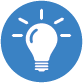 Brainstormen – De cirkelTIP: Schrijf in een cirkel meer dan een ding op, als je ruimtegebrek hebt.